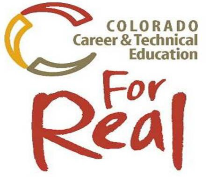 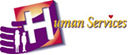  Postsecondary/Secondary Partner(s):________________________________						 Career Pathways: Consumer ServicesSignatures: ________________________________________________ (Postsecondary)     __________________________________________________Secondary _________________________________DateEducation LevelsGradeCommunicationMathematicsOther Required Academic Courses
(i.e. Science, Social Science)Career and Technical Program CoursesSupplementary Course Recommendations (i.e. world language, entrepreneurship, etc)Possibilities of careers relating to this PathwayState Graduation Requirements: (URL to Page) www.cde.state.co.us/postsecondary/graduationguidelines                  State Graduation Requirements: (URL to Page) www.cde.state.co.us/postsecondary/graduationguidelines                  State Graduation Requirements: (URL to Page) www.cde.state.co.us/postsecondary/graduationguidelines                  State Graduation Requirements: (URL to Page) www.cde.state.co.us/postsecondary/graduationguidelines                  State Graduation Requirements: (URL to Page) www.cde.state.co.us/postsecondary/graduationguidelines                  State Graduation Requirements: (URL to Page) www.cde.state.co.us/postsecondary/graduationguidelines                  State Graduation Requirements: (URL to Page) www.cde.state.co.us/postsecondary/graduationguidelines                  State Graduation Requirements: (URL to Page) www.cde.state.co.us/postsecondary/graduationguidelines                  MIDDLE7Language Arts 7Math 7Science 7, Social Studies 7Computers, P.E., Band, or ArtAutomotive Technician (AutoHairstylist, Hairdresser, Barber Stylist, Manager Stylist,, Master Barber, Barber Shop Operator, Shampoo Assistant, Shampooer, Shampoo Technician, Stylist Assistant, Shampoo Person, Assistant Hairstylist, Apprentice Stylist, Hair Assistant, MIDDLE8Language Arts 8Math 8 or Pre-AlgebraScience 8, Social Studies 8Computers, P.E., Band, or ArtHairstylist, Hairdresser, Barber Stylist, Manager Stylist,, Master Barber, Barber Shop Operator, Shampoo Assistant, Shampooer, Shampoo Technician, Stylist Assistant, Shampoo Person, Assistant Hairstylist, Apprentice Stylist, Hair Assistant, High /Secondary9English/Lang Arts IAlgebra I or otherEarth Science, US Government,  World GeographyWorld Language, Business Computer Apps,Hairstylist, Hairdresser, Barber Stylist, Manager Stylist,, Master Barber, Barber Shop Operator, Shampoo Assistant, Shampooer, Shampoo Technician, Stylist Assistant, Shampoo Person, Assistant Hairstylist, Apprentice Stylist, Hair Assistant, High /Secondary10English/Lang Arts IIGeometry or otherBiology, Modern US History orWorld HistoryWorld Language,  Accounting, Public SpeakingHairstylist, Hairdresser, Barber Stylist, Manager Stylist,, Master Barber, Barber Shop Operator, Shampoo Assistant, Shampooer, Shampoo Technician, Stylist Assistant, Shampoo Person, Assistant Hairstylist, Apprentice Stylist, Hair Assistant, High /Secondary11English/Lang Arts IIIAlgebra II or otherChemistry,  World HistoryWorld Language, Accounting,  Advanced Marketing PrinciplesHairstylist, Hairdresser, Barber Stylist, Manager Stylist,, Master Barber, Barber Shop Operator, Shampoo Assistant, Shampooer, Shampoo Technician, Stylist Assistant, Shampoo Person, Assistant Hairstylist, Apprentice Stylist, Hair Assistant, High /Secondary12English/Lang Arts IVPre-Calculus or otherEconomicsPsychology, Interpersonal RelationshipsHairstylist, Hairdresser, Barber Stylist, Manager Stylist,, Master Barber, Barber Shop Operator, Shampoo Assistant, Shampooer, Shampoo Technician, Stylist Assistant, Shampoo Person, Assistant Hairstylist, Apprentice Stylist, Hair Assistant, High /Secondary13th year (ASCENT, P-TECH or other):13th year (ASCENT, P-TECH or other):13th year (ASCENT, P-TECH or other):13th year (ASCENT, P-TECH or other):13th year (ASCENT, P-TECH or other):13th year (ASCENT, P-TECH or other):13th year (ASCENT, P-TECH or other):High /SecondaryHigh school courses in the pathway offered locally for college credit should be coded Concurrent Enrollment with CCNS Prefix and Number <weblink>High school courses in the pathway offered locally for college credit should be coded Concurrent Enrollment with CCNS Prefix and Number <weblink>High school courses in the pathway offered locally for college credit should be coded Concurrent Enrollment with CCNS Prefix and Number <weblink>High school courses in the pathway offered locally for college credit should be coded Concurrent Enrollment with CCNS Prefix and Number <weblink>High school courses in the pathway offered locally for college credit should be coded Concurrent Enrollment with CCNS Prefix and Number <weblink>High school courses in the pathway offered locally for college credit should be coded Concurrent Enrollment with CCNS Prefix and Number <weblink>High school courses in the pathway offered locally for college credit should be coded Concurrent Enrollment with CCNS Prefix and Number <weblink>List related Industry Certifications/credentials approved and offered locally: This field must have this level of training & learning: Cosmetologists need some postsecondary training and learn some of their skills on the job. They generallyrequire math and computer skills. Soft skills include Interpersonal communication and ethical integrity.List related Industry Certifications/credentials approved and offered locally: This field must have this level of training & learning: Cosmetologists need some postsecondary training and learn some of their skills on the job. They generallyrequire math and computer skills. Soft skills include Interpersonal communication and ethical integrity.List related Industry Certifications/credentials approved and offered locally: This field must have this level of training & learning: Cosmetologists need some postsecondary training and learn some of their skills on the job. They generallyrequire math and computer skills. Soft skills include Interpersonal communication and ethical integrity.List related Industry Certifications/credentials approved and offered locally: This field must have this level of training & learning: Cosmetologists need some postsecondary training and learn some of their skills on the job. They generallyrequire math and computer skills. Soft skills include Interpersonal communication and ethical integrity.List related Industry Certifications/credentials approved and offered locally: This field must have this level of training & learning: Cosmetologists need some postsecondary training and learn some of their skills on the job. They generallyrequire math and computer skills. Soft skills include Interpersonal communication and ethical integrity.Additional Learning Opportunities:
CTSO organization(s):   □ DECA         □ FBLA           □ FCCLA        □ FFA         □ CCSA
                                          □ HOSA         X SkillsUSA    □ TSA            □ SC2
Work-based Learning: 
X Career Research      X Cooperative Education           □ Internship    □ Mentorship     X Job Shadowing         □ Service Learning Project        □ Student Apprenticeship       □ Industry Certificate           Additional Learning Opportunities:
CTSO organization(s):   □ DECA         □ FBLA           □ FCCLA        □ FFA         □ CCSA
                                          □ HOSA         X SkillsUSA    □ TSA            □ SC2
Work-based Learning: 
X Career Research      X Cooperative Education           □ Internship    □ Mentorship     X Job Shadowing         □ Service Learning Project        □ Student Apprenticeship       □ Industry Certificate           Additional Learning Opportunities:
CTSO organization(s):   □ DECA         □ FBLA           □ FCCLA        □ FFA         □ CCSA
                                          □ HOSA         X SkillsUSA    □ TSA            □ SC2
Work-based Learning: 
X Career Research      X Cooperative Education           □ Internship    □ Mentorship     X Job Shadowing         □ Service Learning Project        □ Student Apprenticeship       □ Industry Certificate           Postsecondary: Accuplacer placement testCLEP https://clep.collegeboard.org/school-policy-search#. Prior Learning Assessment (PLA) eligibility: https://www.cccs.edu/currentstudents/prior-learning-assessment/student info/Acceleration Opportunities:AP: MAT 121, ENG 121, and Some General Education ElectivesIB: MAT 121, ENG 121, and Some General Education ElectivesPostsecondary: Accuplacer placement testCLEP https://clep.collegeboard.org/school-policy-search#. Prior Learning Assessment (PLA) eligibility: https://www.cccs.edu/currentstudents/prior-learning-assessment/student info/Acceleration Opportunities:AP: MAT 121, ENG 121, and Some General Education ElectivesIB: MAT 121, ENG 121, and Some General Education ElectivesPostsecondary: Accuplacer placement testCLEP https://clep.collegeboard.org/school-policy-search#. Prior Learning Assessment (PLA) eligibility: https://www.cccs.edu/currentstudents/prior-learning-assessment/student info/Acceleration Opportunities:AP: MAT 121, ENG 121, and Some General Education ElectivesIB: MAT 121, ENG 121, and Some General Education ElectivesPostsecondary: Accuplacer placement testCLEP https://clep.collegeboard.org/school-policy-search#. Prior Learning Assessment (PLA) eligibility: https://www.cccs.edu/currentstudents/prior-learning-assessment/student info/Acceleration Opportunities:AP: MAT 121, ENG 121, and Some General Education ElectivesIB: MAT 121, ENG 121, and Some General Education ElectivesPostsecondary: Accuplacer placement testCLEP https://clep.collegeboard.org/school-policy-search#. Prior Learning Assessment (PLA) eligibility: https://www.cccs.edu/currentstudents/prior-learning-assessment/student info/Acceleration Opportunities:AP: MAT 121, ENG 121, and Some General Education ElectivesIB: MAT 121, ENG 121, and Some General Education ElectivesOther Graduation Requirements:    □ Capstone Project    □ Assessment (ACT, SAT, WorkKeys, ASVAB, Locally endorse, Other)□ ICAP Quality Indicators□ PWR Competencies              Other Graduation Requirements:    □ Capstone Project    □ Assessment (ACT, SAT, WorkKeys, ASVAB, Locally endorse, Other)□ ICAP Quality Indicators□ PWR Competencies              Other Graduation Requirements:    □ Capstone Project    □ Assessment (ACT, SAT, WorkKeys, ASVAB, Locally endorse, Other)□ ICAP Quality Indicators□ PWR Competencies              POSTSECONDARYPOSTSECONDARY PROGRAMS 
POSTSECONDARY PROGRAMS 
POSTSECONDARY PROGRAMS 
POSTSECONDARY PROGRAMS 
POSTSECONDARY PROGRAMS 
POSTSECONDARY PROGRAMS 
POSTSECONDARY PROGRAMS 
POSTSECONDARY PROGRAMS 
POSTSECONDARYIndustry CertificateIndustry CertificateCertificateCertificateAssociates DegreeBachelor’s DegreeBachelor’s DegreeAdvanced DegreePOSTSECONDARYColorado Esthetician LicenseMicrodermabrasion Certificate Chemical Peel CertificateColorado Esthetician LicenseMicrodermabrasion Certificate Chemical Peel CertificateLamar Community CollegeOtero Junior CollegePueblo Community CollegeArapahoe Community CollegeLamar Community CollegeOtero Junior CollegePueblo Community CollegeArapahoe Community CollegeLamar Community CollegeRed Rocks Community CollegeArapahoe Community CollegeAdams State UniversityColorado State UniversityColorado CollegeUniversity of DenverUniversity of Colorado BoulderAdams State UniversityColorado State UniversityColorado CollegeUniversity of DenverUniversity of Colorado BoulderColorado State UniversityUniversity of DenverUniversity of Colorado BoulderPOSTSECONDARYInsert Program Requirements for Entry: http://www.trinidadstate.edu/admissions  Insert Program Requirements for Entry: http://www.trinidadstate.edu/admissions  Insert Program Requirements for Entry: http://www.trinidadstate.edu/admissions  Insert Program Requirements for Entry: http://www.trinidadstate.edu/admissions  Insert Program Requirements for Entry: http://www.trinidadstate.edu/admissions  Insert Program Requirements for Entry: http://www.trinidadstate.edu/admissions  Insert Program Requirements for Entry: http://www.trinidadstate.edu/admissions  Insert Program Requirements for Entry: http://www.trinidadstate.edu/admissions  POSTSECONDARY  COMMUNITY COLLEGESemesterCTE Sequence of CoursesCTE Sequence of CoursesCTE Sequence of CoursesCTE Sequence of CoursesCTE Sequence of CoursesCTE Sequence of CoursesCTE Sequence of CoursesPOSTSECONDARY  COMMUNITY COLLEGEYear 1
1st  SemesterCOS 103 Shampoos/Rinses/Conditioners ICOS 110 Introduction to Hair ColorCOS 111 Intermediate Hair ColorCOS 120 Introduction to Hair coloring COS 103 Shampoos/Rinses/Conditioners ICOS 110 Introduction to Hair ColorCOS 111 Intermediate Hair ColorCOS 120 Introduction to Hair coloring COS 130 Introduction to HairstylingCOS 140 Introduction to Chemical TextureCOS 150 Laws, Rules, and regulationsEST 110 Introduction to Facials and Skin CareCOS 130 Introduction to HairstylingCOS 140 Introduction to Chemical TextureCOS 150 Laws, Rules, and regulationsEST 110 Introduction to Facials and Skin CareCOS 130 Introduction to HairstylingCOS 140 Introduction to Chemical TextureCOS 150 Laws, Rules, and regulationsEST 110 Introduction to Facials and Skin CareNAT 110 Introduction to Manicures and PedicuresNAT 111 Intermediate Manicures and PedicuresNAT 210 Advanced Manicures & PedicuresNAT 110 Introduction to Manicures and PedicuresNAT 111 Intermediate Manicures and PedicuresNAT 210 Advanced Manicures & PedicuresPOSTSECONDARY  COMMUNITY COLLEGEYear 1
2nd SemesterCOS 121 Intermediate Hair ColoringCOS 131 Intermediate I: Hair stylingCOS 141 Intermediate I: Chemical TextureCOS 203 Shampoos/Rinses/ConditionersCOS 121 Intermediate Hair ColoringCOS 131 Intermediate I: Hair stylingCOS 141 Intermediate I: Chemical TextureCOS 203 Shampoos/Rinses/ConditionersCOS 210 Intermediate Hair Color IICOS 220 Intermediate II: Haircutting COS 230 Intermediate II: Hairstyling COS 231 Advanced HairstylingCOS 210 Intermediate Hair Color IICOS 220 Intermediate II: Haircutting COS 230 Intermediate II: Hairstyling COS 231 Advanced HairstylingCOS 210 Intermediate Hair Color IICOS 220 Intermediate II: Haircutting COS 230 Intermediate II: Hairstyling COS 231 Advanced HairstylingCOS 240 Intermediate II: Chemical TextureEST 111 Intermediate Facials and Skin CareEST 212 Hair RemovalNAT 211 Application of Artificial Nails COS 240 Intermediate II: Chemical TextureEST 111 Intermediate Facials and Skin CareEST 212 Hair RemovalNAT 211 Application of Artificial Nails POSTSECONDARY  COMMUNITY COLLEGEYear 1
3rd    SemesterCOS 211 Advanced Hair ColorCOS 221 Advanced HaircuttingCOS 241 Advance Chemical TextureCOS 211 Advanced Hair ColorCOS 221 Advanced HaircuttingCOS 241 Advance Chemical TextureCOS 250 Management, Ethics, Interpersonal Skills  and                SalesmanshipCOS 250 Management, Ethics, Interpersonal Skills  and                SalesmanshipCOS 250 Management, Ethics, Interpersonal Skills  and                SalesmanshipEST 211 Facial MakeupEST 210 Advanced Massage and Skin CareEST 211 Facial MakeupEST 210 Advanced Massage and Skin CarePOSTSECONDARY  COMMUNITY COLLEGEYear 24th SemesterMAT 107 Career MathENG 115 or ENG 121 Technical English and Communication or EnglishComposition IMAT 107 Career MathENG 115 or ENG 121 Technical English and Communication or EnglishComposition ICOM 115 or COM 125 Public Speaking or Interpersonal Communications2 Approved ElectivesCOM 115 or COM 125 Public Speaking or Interpersonal Communications2 Approved ElectivesCOM 115 or COM 125 Public Speaking or Interpersonal Communications2 Approved ElectivesAdvanced Degree(s)University/College:
Degree or Major:Number of Articulated CC Credits: <insert link to Articulation Agreements>Alignment to ICAP Process and outcome(if applicable):University/College:
Degree or Major:Number of Articulated CC Credits: <insert link to Articulation Agreements>Alignment to ICAP Process and outcome(if applicable):University/College:
Degree or Major:Number of Articulated CC Credits: <insert link to Articulation Agreements>Alignment to ICAP Process and outcome(if applicable):University/College:
Degree or Major:Number of Articulated CC Credits: <insert link to Articulation Agreements>Alignment to ICAP Process and outcome(if applicable):University/College:
Degree or Major:Number of Articulated CC Credits: <insert link to Articulation Agreements>Alignment to ICAP Process and outcome(if applicable):University/College:
Degree or Major:Number of Articulated CC Credits: <insert link to Articulation Agreements>Alignment to ICAP Process and outcome(if applicable):University/College:
Degree or Major:Number of Articulated CC Credits: <insert link to Articulation Agreements>Alignment to ICAP Process and outcome(if applicable):University/College:
Degree or Major:Number of Articulated CC Credits: <insert link to Articulation Agreements>Alignment to ICAP Process and outcome(if applicable):Symbols/Codes: Legend: (this POS is coded for the following) + GT Pathway o ICAP Quality Indicator* Hot career field -PWR Competencies Shown^ Special Pops/ACE @ AVID~ Concurrent Enrollment / IBx Badge < ASymbols/Codes: Legend: (this POS is coded for the following) + GT Pathway o ICAP Quality Indicator* Hot career field -PWR Competencies Shown^ Special Pops/ACE @ AVID~ Concurrent Enrollment / IBx Badge < ASymbols/Codes: Legend: (this POS is coded for the following) + GT Pathway o ICAP Quality Indicator* Hot career field -PWR Competencies Shown^ Special Pops/ACE @ AVID~ Concurrent Enrollment / IBx Badge < ASymbols/Codes: Legend: (this POS is coded for the following) + GT Pathway o ICAP Quality Indicator* Hot career field -PWR Competencies Shown^ Special Pops/ACE @ AVID~ Concurrent Enrollment / IBx Badge < ASymbols/Codes: Legend: (this POS is coded for the following) + GT Pathway o ICAP Quality Indicator* Hot career field -PWR Competencies Shown^ Special Pops/ACE @ AVID~ Concurrent Enrollment / IBx Badge < ASymbols/Codes: Legend: (this POS is coded for the following) + GT Pathway o ICAP Quality Indicator* Hot career field -PWR Competencies Shown^ Special Pops/ACE @ AVID~ Concurrent Enrollment / IBx Badge < ASymbols/Codes: Legend: (this POS is coded for the following) + GT Pathway o ICAP Quality Indicator* Hot career field -PWR Competencies Shown^ Special Pops/ACE @ AVID~ Concurrent Enrollment / IBx Badge < ASymbols/Codes: Legend: (this POS is coded for the following) + GT Pathway o ICAP Quality Indicator* Hot career field -PWR Competencies Shown^ Special Pops/ACE @ AVID~ Concurrent Enrollment / IBx Badge < ASymbols/Codes: Legend: (this POS is coded for the following) + GT Pathway o ICAP Quality Indicator* Hot career field -PWR Competencies Shown^ Special Pops/ACE @ AVID~ Concurrent Enrollment / IBx Badge < A